ДЕПАРТАМЕНТ ВНУТРЕННЕЙ ПОЛИТИКИ ГОРОДА СЕВАСТОПОЛЯПРИКАЗот 24 июля 2023 г. N 33-П/ОДОБ УТВЕРЖДЕНИИ ПОРЯДКА ОЦЕНКИ РЕЗУЛЬТАТОВ РЕАЛИЗАЦИИПРОЕКТОВ (ПРОГРАММ) СОЦИАЛЬНО ОРИЕНТИРОВАННЫХ НЕКОММЕРЧЕСКИХОРГАНИЗАЦИЙ ГОРОДА СЕВАСТОПОЛЯ - ПОБЕДИТЕЛЕЙ КОНКУРСАПРОЕКТОВ (ПРОГРАММ) СОЦИАЛЬНО ОРИЕНТИРОВАННЫХНЕКОММЕРЧЕСКИХ ОРГАНИЗАЦИЙ ГОРОДА СЕВАСТОПОЛЯВ целях реализации мероприятий, предусмотренных государственной программой "Развитие гражданского общества и создание условий для обеспечения общественного согласия в городе Севастополе", утвержденной постановлением Правительства Севастополя от 23.12.2021 N 694-ПП, руководствуясь Порядком предоставления субсидий на конкурсной основе социально ориентированным некоммерческим организациям Севастополя, утвержденным постановлением Правительства Севастополя от 28.01.2015 N 56-ПП, Положением о Департаменте внутренней политики города Севастополя, утвержденным постановлением Правительства Севастополя от 31.10.2020 N 567-ПП, приказываю:1. Утвердить:1.1. Порядок оценки результатов реализации проектов (программ) социально ориентированных некоммерческих организаций города Севастополя - победителей конкурса проектов (программ) социально ориентированных некоммерческих организаций города Севастополя, согласно приложению N 1 к настоящему приказу.1.2. Состав комиссии по оценке результатов реализации проектов (программ) социально ориентированных некоммерческих организаций города Севастополя - победителей конкурса проектов (программ) социально ориентированных некоммерческих организаций города Севастополя, согласно приложению N 2 к настоящему приказу.1.3. Положение о комиссии по оценке результатов реализации проектов (программ) социально ориентированных некоммерческих организаций города Севастополя - победителей конкурса проектов (программ) социально ориентированных некоммерческих организаций города Севастополя, согласно приложению N 3 к настоящему приказу.2. Начальнику отдела организационно-кадровой работы Департамента внутренней политики города Севастополя Ковальчук И.Г. разместить настоящий приказ на официальном портале органов государственной власти в разделе Департамента внутренней политики города Севастополя.3. Настоящий приказ вступает в силу со дня его подписания.4. Контроль за исполнением настоящего приказа возложить на заместителя директора Департамента - начальника Управления по работе с органами местного самоуправления и взаимодействия с институтами гражданского общества Департамента Севастополя Гончарова А.Е.Директор Департамента внутренней политикигорода СевастополяС.Ю.БЕЗДОЛЬНЫЙПриложение N 1УтвержденприказомДепартамента внутренней политикигорода Севастополяот 24.07.2023 N 33-П/ОДПОРЯДОКОЦЕНКИ РЕЗУЛЬТАТОВ РЕАЛИЗАЦИИ ПРОЕКТОВ (ПРОГРАММ)СОЦИАЛЬНО ОРИЕНТИРОВАННЫХ НЕКОММЕРЧЕСКИХ ОРГАНИЗАЦИЙГОРОДА СЕВАСТОПОЛЯ - ПОБЕДИТЕЛЕЙ КОНКУРСА ПРОЕКТОВ(ПРОГРАММ) СОЦИАЛЬНО ОРИЕНТИРОВАННЫХ НЕКОММЕРЧЕСКИХОРГАНИЗАЦИЙ ГОРОДА СЕВАСТОПОЛЯ1. Настоящий Порядок определяет процедуру осуществления оценки результатов реализации проектов (программ) социально ориентированных некоммерческих организаций города Севастополя - победителей конкурса проектов (программ) социально ориентированных некоммерческих организаций города Севастополя на получение субсидий на конкурсной основе социально ориентированным некоммерческим организациям в Севастополе, реализующим проекты (программы), направленные на решение социальных проблем согласно видам деятельности, установленным статьей 31.1 Федерального закона от 12.01.1996 N 7-ФЗ "О некоммерческих организациях", пунктом 2 статьи 4 Закона города Севастополя от 22.02.2018 N 401-ЗС "О государственной поддержке социально ориентированных некоммерческих организаций в городе Севастополе", проведенного в соответствии с Порядком предоставления субсидий на конкурсной основе социально ориентированным некоммерческим организациям в Севастополе, утвержденным постановлением Правительства Севастополя от 28.01.2015 N 56-ПП "Об утверждении Порядка предоставления субсидий на конкурсной основе социально ориентированным некоммерческим организациям в Севастополе" (далее соответственно - порядок, оценка, проект, СОНКО, конкурс, субсидии).2. Оценка результатов реализации проектов СОНКО осуществляется в целях определения степени воздействия на гражданское общество от реализации проектов, направленных на развитие гражданского общества или изменений, произошедших для целевых групп граждан, а также в целях формирования у СОНКО дополнительных стимулов к успешному выполнению проектов.3. Оценку проводит комиссия по оценке результатов реализации проектов (далее - комиссия), в которую могут входить представители Департамента внутренней политики города Севастополя (далее - Департамент), исполнительных органов города Севастополя, Законодательного Собрания города Севастополя, органов местного самоуправления внутригородских муниципальных образований города Севастополя, Общественной палаты города Севастополя и представителей социально ориентированных некоммерческих организаций города Севастополя.Состав комиссии и положение о ней утверждаются приказом Департамента.4. Оценка не проводится в отношении результатов проектов, реализация которых была прекращена досрочно в связи с расторжением соглашения о предоставлении из бюджета города Севастополя субсидии СОНКО (далее соглашение).5. Итоговая оценка результатов реализации проектов состоит из следующих процедур:1) оценка результатов реализации проектов комиссией на основе информации, собранной в ходе контроля реализации данных проектов;2) подведение итогов оценки результатов реализации проектов комиссией.6. Процедуры, предусмотренные пунктом 5 настоящего порядка, проводятся ежегодно в отношении проектов, реализация которых завершилась в предшествующем календарном году.7. Оценка результатов реализации проекта проводится комиссией на основе информации, собранной в ходе контроля реализации проекта (в том числе содержащейся в отчетности и иных документах, представленных в Департамент, мониторинга сайта СОНКО, сторонних информационных ресурсов, на которых была размещена информация о реализации проекта, посещений отдельных мероприятий проекта, выездных проверок и т.д.).8. По итогам проведения оценки проекту присваивается один из следующих показателей успешности реализации: "низкий", "средний", "высокий". Каждый присвоенный показатель сопровождается пояснением.1) показатель "низкий" выставляется проекту в случае, если выявлен один из признаков:- соотношение объема средств, дополнительно привлеченных на реализацию проекта (включая оценку труда добровольцев, безвозмездно полученных товаров, работ, услуг, имущественных прав), к объему средств, предоставленных в рамках субсидии, составляет менее 10%;- количество добровольцев, участвовавших в реализации проекта, составляет до 10 человек;- соотношение реального количества благополучателей проекта (целевой группы) к количеству благополучателей проекта (целевой группы), установленной в соглашении, составляет менее 75%;2) показатель "средний" выставляют проекту в случае, если выявлен один из признаков:- соотношение объема средств, дополнительно привлеченных на реализацию проекта (включая оценку труда добровольцев, безвозмездно полученных товаров, работ, услуг, имущественных прав), к объему средств, предоставленных в рамках субсидии, составляет от 10% до 15%;- количество добровольцев, участвовавших в реализации проекта, составляет от 10 до 20 человек;- соотношение реального количества благополучателей проекта (целевой группы) к количеству благополучателей проекта (целевой группы), установленной в соглашении о предоставлении субсидии, составляет от 75% до 100%;3) показатель "высокий" выставляется проекту в случае, если:- соотношение объема средств, дополнительно привлеченных на реализацию проекта (включая оценку труда добровольцев, безвозмездно полученных товаров, работ, услуг, имущественных прав), к объему средств, предоставленных в рамках субсидии, составляет более 15%;- количество добровольцев, участвовавших в реализации проекта, составляет более 20 человек;- соотношение реального количества благополучателей проекта (целевой группы) к количеству благополучателей проекта (целевой группы), установленной в соглашении о предоставлении субсидии, составляет более 100%.9. Подведение итогов оценки результатов проектов включает в себя:1) подготовку Департаментом и представление в комиссию информации об оценке результатов реализации проектов;2) определение трех лучших проектов по итогам оценки.10. Комиссия рассматривает представленную Департаментом информацию и выставляет каждому проекту баллы от 1 до 5 по следующим критериям:- уровень достижения результатов реализации проекта;- значимость результатов реализации проекта для выбранного приоритетного направления;- уровень информационной открытости проекта.11. Присвоенные каждому проекту баллы суммируются, выводится среднеарифметическое значение проекта, формируется рейтинг проектов по итогам оценки.12. На основании рейтинга проектам присваивается следующий статус:- от 15 до 13 баллов - "проект реализован успешно";- от 12 до 9 баллов - "проект реализован удовлетворительно";- до 8 баллов - "проект реализован плохо".13. Оценка "проект реализован успешно" означает, что:- СОНКО добросовестно осуществила проект, не допустив отклонений от первоначального замысла, которые привели бы к снижению положительного эффекта от проекта;- в ходе реализации проекта решалась актуальная и социально значимая проблема, а результаты проекта оказались полезными для целевой группы;- информация о проекте была доступна целевой группе, основные мероприятия проекта освещались в средствах массовой информации и (или) в сети "Интернет".14. Оценка "проект реализован удовлетворительно" означает, что проект в целом выполнен, результаты достигнуты, при этом к качеству проведения отдельных мероприятий и (или) уровню информационной открытости проекта имеются замечания.15. Оценка "проект реализован плохо" означает, что по итогам выполнения проекта частично получен положительный эффект, имеются замечания к реализации проекта и (или) уровню информационной открытости проекта.16. К проектам, получившим показатель успешности реализации "высокий", комиссия начисляет дополнительные 5 баллов.17. По итогам суммарной оценки определяются три лучших проекта.18. Решение комиссии оформляется протоколом и размещается на сайте севастополь.гранты.рф не позднее пяти календарных дней со дня заседания комиссии.Приложение N 2УтвержденприказомДепартамента внутренней политикигорода Севастополяот 24.07.2023 N 33-П/ОДСОСТАВКОМИССИИ ПО ОЦЕНКЕ РЕЗУЛЬТАТОВ РЕАЛИЗАЦИИ ПРОЕКТОВ(ПРОГРАММ) СОЦИАЛЬНО ОРИЕНТИРОВАННЫХ НЕКОММЕРЧЕСКИХОРГАНИЗАЦИЙ ГОРОДА СЕВАСТОПОЛЯ - ПОБЕДИТЕЛЕЙ КОНКУРСАПРОЕКТОВ (ПРОГРАММ) СОЦИАЛЬНО ОРИЕНТИРОВАННЫХ НЕКОММЕРЧЕСКИХОРГАНИЗАЦИЙ ГОРОДА СЕВАСТОПОЛЯ (ДАЛЕЕ - КОМИССИЯ)Приложение N 3УтвержденоприказомДепартамента внутренней политикигорода Севастополяот 24.07.2023 N 33-П/ОДПОЛОЖЕНИЕО КОМИССИИ ПО ОЦЕНКЕ РЕЗУЛЬТАТОВ РЕАЛИЗАЦИИ ПРОЕКТОВ(ПРОГРАММ) СОЦИАЛЬНО ОРИЕНТИРОВАННЫХ НЕКОММЕРЧЕСКИХОРГАНИЗАЦИЙ ГОРОДА СЕВАСТОПОЛЯ - ПОБЕДИТЕЛЕЙ КОНКУРСАПРОЕКТОВ (ПРОГРАММ) СОЦИАЛЬНО ОРИЕНТИРОВАННЫХНЕКОММЕРЧЕСКИХ ОРГАНИЗАЦИЙ ГОРОДА СЕВАСТОПОЛЯ1. Настоящее Положение о комиссии по оценке результатов реализации проектов (программ) социально ориентированных некоммерческих организаций города Севастополя - победителей конкурса проектов (программ) социально ориентированных некоммерческих организаций города Севастополя (далее - комиссия) регламентирует порядок формирования и работы комиссии по оценке результатов реализации проектов (программ) социально ориентированных некоммерческих организаций города Севастополя - победителей конкурса проектов (программ) социально ориентированных некоммерческих организаций города Севастополя.2. В своей деятельности комиссия руководствуется Конституцией Российской Федерации, федеральными конституционными законами, федеральными законами, указами и распоряжениями Президента Российской Федерации, постановлениями и распоряжениями Правительства Российской Федерации, законами города Севастополя, постановлениями и распоряжениями Правительства Севастополя, указами и распоряжениями Губернатора города Севастополя, постановлением Правительства Севастополя от 28.01.2015 N 56-ПП "Об утверждении Порядка предоставления субсидий на конкурсной основе социально ориентированным некоммерческим организациям в Севастополе", иными нормативными правовыми актами Российской Федерации, порядком оценки результатов реализации проектов (программ) социально ориентированных некоммерческих организаций города Севастополя - победителей конкурса проектов (программ) социально ориентированных некоммерческих организаций города Севастополя (далее - Порядок), Положением о Департаменте внутренней политики города Севастополя, утвержденным постановлением Правительства Севастополя от 31.10.2020 N 567-ПП, а также настоящим Положением.3. В состав комиссии могут входить представители Департамента внутренней политики города Севастополя (далее - Департамент), исполнительных органов города Севастополя, Законодательного Собрания города Севастополя, органов местного самоуправления внутригородских муниципальных образований города Севастополя, Общественной палаты города Севастополя и представителей социально ориентированных некоммерческих организаций города Севастополя и утверждается приказом Департамента.4. Комиссия создается в составе председателя комиссии, заместителя председателя комиссии, секретаря комиссии и членов комиссии.5. Председатель комиссии организует работу, распределяет обязанности между заместителем председателя комиссии и членами комиссии.6. Заместитель председателя комиссии исполняет обязанности председателя комиссии в период его отсутствия.7. Секретарь комиссии оповещает участников о дате, времени, месте проведения, повестке дня заседания комиссии, ведет протоколы заседаний комиссии.8. Председатель комиссии, заместитель председателя комиссии и секретарь комиссии пользуются правами членов комиссии.9. Заседания комиссии проводятся по инициативе председателя комиссии (или его заместителя), который определяет место и время проведения заседания комиссии, с учетом Порядка.10. Заседание комиссии считается правомочным, если на нем присутствует более половины состава комиссии. Заседание комиссии проводится под руководством председателя комиссии либо заместителя председателя комиссии.11. На заседании комиссии организуется обсуждение результатов реализации проектов (программ) социально ориентированных некоммерческих организаций города Севастополя - победителей конкурса проектов (программ) социально ориентированных некоммерческих организаций города Севастополя.12. Решения комиссии принимаются по результатам голосования простым большинством голосов присутствующих членов комиссии.В случае равенства голосов правом решающего голоса обладает председатель комиссии либо заместитель председателя комиссии, в случае отсутствия председателя комиссии.13. Решения комиссии по результатам заседаний оформляются протоколом заседания комиссии. Протокол подписывается председателем комиссии и секретарем комиссии.14. Протоколы, подписанные председателем комиссии и секретарем комиссии, не позднее пяти календарных дней, следующих за днем оформления протокола, если более короткий срок не установлен Порядком, передаются в Департамент для опубликования.15. Организационно-техническое обеспечение деятельности комиссии осуществляет Департамент.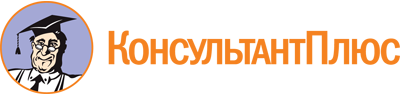 Приказ Департамента внутренней политики г. Севастополя от 24.07.2023 N 33-П/ОД
"Об утверждении Порядка оценки результатов реализации проектов (программ) социально ориентированных некоммерческих организаций города Севастополя - победителей конкурса проектов (программ) социально ориентированных некоммерческих организаций города Севастополя"
(вместе с "Положением о комиссии по оценке результатов реализации проектов (программ) социально ориентированных некоммерческих организаций города Севастополя - победителей конкурса проектов (программ) социально ориентированных некоммерческих организаций города Севастополя")Документ предоставлен КонсультантПлюс

www.consultant.ru

Дата сохранения: 26.11.2023
 Председатель комиссии-президент Союза "Севастопольская торгово-промышленная палата" (по согласованию)Заместитель председателя комиссии-начальник отдела по взаимодействию с институтами гражданского общества и поддержки общественных проектов Управления по работе с органами местного самоуправления и взаимодействию с институтами гражданского общества Департамента внутренней политики города СевастополяСекретарь комиссии-главный специалист-эксперт отдела по взаимодействию с институтами гражданского общества и поддержки общественных проектов Управления по работе с органами местного самоуправления и взаимодействию с институтами гражданского общества Департамента внутренней политики города СевастополяЧлены комиссии:-заместитель председателя Общественной палаты города Севастополя (по согласованию)Члены комиссии:-член конкурсной комиссии по отбору проектов (программ) социально ориентированных некоммерческих организаций для предоставления финансовой поддержки в форме субсидий из бюджета города Севастополя (по согласованию)Члены комиссии:-начальник отдела планирования, финансового и ресурсного обеспечения Управления правовой работы и обеспечения деятельности Департамента внутренней политики города СевастополяЧлены комиссии:-заместитель начальника отдела по взаимодействию с институтами гражданского общества и поддержки общественных проектов Управления по работе с органами местного самоуправления и взаимодействию с институтами гражданского общества Департамента внутренней политики города Севастополя